2018 SWAP 9JOperation Christmas Stocking: Make a “stocking” for our guests at the Christmas Community Meal! You can make them for adults or children. Here’s what you do:Buy a pair of warm socks.Stuff one sock inside the other.Fill the rest of the space with useful items (such as non-perishable food items, beverage packets, gift cards, etc).Small deodorantSmall toothpasteToothbrushHand warmersChristmas candySmall soapSmall shampooSmall conditionerSmall toy (for kids socks)Label them as “adult” or “child”.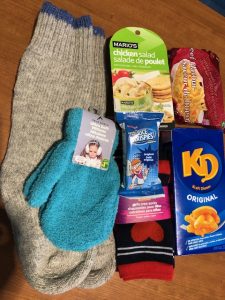 